Graduate and Professional Student Association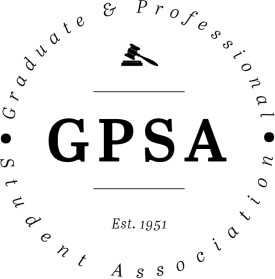 The Pennsylvania State University 315 HUB-Robeson Center University Park, PA 16802 Email: gpsaoffice@gmail.comActions Items:Let Alex Zhao know if you are interested in attending the National Association of Graduate-Professional Students (NAGPS) Conference in NovemberLet Alex Zhao or Yasha Duggal know if you are interested in being on the Climate Action SubcommitteeIf you have ideas about how the Center for Sexual and Gender Diversity can support graduate and professional students, contact Brian Patchcoski (bjp226@psu.edu) If interested in serving as the GPSA State College Borough Council Student Representative, please apply by November 30th: https://docs.google.com/forms/d/e/1FAIpQLSfFhoAkF3thTtrTjteusTCYwm4itV4b-YECnA80VTpfW3H-1g/viewform. 						     Legislation Passed:Resolution 70-11 Constitutional Amendment (Track Changes in the Constitution)Resolution 70-13 By-Laws Amendment (Speaker Election) Resolution 70-14 By-Laws Amendment (Removal of Article XI)  Resolution 70-15 Climate Action for a Cleaner Penn State AgendaMeeting called to order at 6:01 PMRoll Call – See Appendix IAdoption of the AgendaApproval of Past Meeting Minutes from October 14, 2020: ApprovedOpen Student Forum: No CommentsSpecial Presentation: Brian Patchcoski, Director, Center for Sexual and Gender DiversityPennsylvania has very few protections for LGBTQ+ individuals PennsylvaniaLGBTQ+ community has high levels of depression, family issues, stress, and suicidal thoughts according to the Crisis Text Line statisticsWork on campus tries to address these issuesCenter does a lot of work with faculty, undergraduates, and grad students Penn State rated well for LGBTQ+ issues, but not everyone experiences PSU the same way (intersectionality)Signature Fall ProgrammingLGBTQ+ Welcome ReceptionLGBTQ+ History Month – happening nowTransgender Awareness Month Also ongoing signature programming and Spring programs plannedReallocated some of the Center’s resources to do anti-racism eventsCOVID-19 has presented challenges for creating connections among graduate students Work is based on education, support, and information; want people to get involvedGraduate Student SupportCommunity circles, coffee hours, socials/mixers, discussion groups, volunteer opportunities; NOT academic events (grad students already in those a lot).Inviting grad students to take part in anti-racism conversationsCOVID-19 has forced changes in how the Center engages with grad studentsSupports a wide variety of undergraduate and graduate LGBTQ+ groupsCOVID-19 and CommunitiesBefore COVID-19, there were already healthcare discrepancies and the pandemic has escalated that. Survey showed that both undergrad and graduate LGBTQ+ students are facing basic needs, academic, and financial challenges as a result of COVID-19Also risks of substance abuse, psychological distress, social isolation, and receiving little emotional support Home is not always a safe space for LGBTQ+ individuals and other minorities, whether in the United States or in a different countryLots of LGBTQ+ anti-racist work has been forced on LGBTQ+ people of colorHave been able to offer paid positions to undergraduate and grad students thanks to Student Fee BoardOpened a brand-new center in January, closed now though because of COVID-19Penn State recognized as an LGBTQ+ friendly campus, but this doesn’t always reflect students’ experiences and there’s still plenty of work to be done.Questions and CommentsDiego Hernandez: Is the anti-racism and intersectionality work only going to last one year? Lack of intersectional discussions in LGBTQ+ spaces sometimes leads to racism emerging. What is the action plan?First year is a trial year, but going to make a request to the Student Fee Board to keep anti-racism work going beyond this year. We haven’t done it in a formal way before, so had graduate assistant work do some work and made some changes to orientations.Following the lead of some higher education organizations such as ACPA and NASPA (https://www.myacpa.org/sites/default/files/SIRJD_GuidingDoc2.pdf) October anti-racism event focused on Black folks and November anti-racism event aimed at training white allies. Going to keep building on these events in the springInterested in partnering with the Advocacy & Diversity Committee on future events and programmingClaire Kelling: Shout-out to the Center for offering specific graduate and professional student programming – only Student Fee Board funded entity to do this. The question is about the in-person programming being offered – what interest are you getting in that?Attendance is low because people know the risk, especially minority communities because they know they’re at a higher risk.Keynote events bringing in more people than ever, even more so than in-person events before COVID-19. Ability to expand accessibility in ways that haven’t been possible before (captioning, sign language translation)In-person events are not a priority – tonight there’s a small thing at the Arboretum and next month there will be an event at Shaver’s Creek.If you have creative ideas as to how the Center can support graduate students, please let Brian know (wants to offer things that aren’t a burden, exhausting, or just another Zoom/Teams meeting)Niladri Sekhar Mandal: What interdepartmental issues are you seeing amongst graduate students and what faculty involvement have you seen? Brian recommends looking at the Community Survey Dashboard: https://opair.psu.edu/community-survey/. Gender diverse individuals and people of color are experiencing the hardest times right now; inviting people into the institution, but just because the invitation is extended doesn’t mean the institution is fixed because the institution is held up by problematic systems.Working on advocacy for these groups; for instance, how can gender and sexual diverse individuals accurately indicate their identity when applying to Penn State (application doesn’t currently allow for this)Center has a supportive faculty and staff networkNiladri Sekhar Mandal: Regarding the statistics of incoming graduate students, are there any hindrances to admitting a more diverse population? What are the strategies other places have taken to get more staff and faculty invovled in similar centers? Don’t ask questions around gender on applications (the M/F option is the only one) yet and Grad School is trying to get better, but not there yet. Eberly College of Science, for example, is trying to create a means of support for LGBTQ+ individuals; currently using educational sessions, which don’t really work.Need to create a network and get funding for inclusivity initiatives; college level investment is really important (College of Liberal Arts and College of Arts and Architecture has been doing some good work).There haven’t yet been conversations about moving changes beyond the college level.Niladri Sekhar Mandal: Are you saying accountability is the biggest thing that’s needed for change?It’s part of it, we need to have expectations for undergrads, grad students, faculty, and staff, but once we find those expectations and definitions, people do need to be held accountable.Big question is what makes people feel like they belong at Penn State and how do we tap into that and create the communities we want to see here?Diego Hernandez: Do you have ideas about how organizations like GPSA can hold itself accountable?Go back to ACPA and NASPA standards, but accountability and implementing more equitable practices is a marathon, not a sprint. Need to consider systems and changes that might be uncomfortable to confront. Executive Officer ReportsPresident – Alex ZhaoMeeting with Deans Ades and PrestonBrought up the racial equity resolution GPSA had passed Discussed ongoing committee about racial equity and training programs Concern that racial equity training programs may need to have their language tweaked Unclear what individual colleges are doing in relation to thisPlan for international students is the same for Spring 2021, but some unsettling rumors about people being put on leaves of absence if they haven’t made their way back to the U.S. by Spring 2021Wellness Days’ implementation – questions about how to implement and make sure everyone is taking wellness days Some courses, mostly lab ones, will take place during wellness days because of their natureStudent Affairs Further renovations to the HUB might result in GPSA’s office being relocated, but unlikely to happen soon. White Building will have more gym and wellness space as well as a designated CAPS space.State College Borough CouncilGrad student representative approved to be on Council, so Alex will be creating an application for this position.Would provide updates on GPSA to the Council and represent graduate and professional students’ interests at the meetingsPlease send Alex recommendations for possible candidatesPSU VotesConcerns around how balloting works, safey issues, and post-election problems Likely hosting a Town Hall in response to studetns’ concernsNeed a representative for the Campus Advisory GroupQuestions and Comments:Diego Hernandez: Do you have plans to share the racial justice resolution with other offices and when that would happen?Need to send it to Borough Council and Dean Preston, but will email it to anyone else who needs to be aware of it.Doesn’t know who the head of the relevant task force is.Claire Kelling: Are you planning on bringing the resolution to Provost Jones and Damon Sims at your next meeting?Yes. Will also bring it up to the Board of Trustees.Claire Kelling: Will the Borough Council representative be confirmed by the Assembly?Not required to do so, but amenable to that, especially since the representative will represent not only GPSA, but all graduate and professional students. Vice President – Julia Kelliher COVID-19 Testing UpdateTesting paused over Thanksgiving BreakKelly Wolgast will be the guest speaker at the next Assembly meeting and Assembly members are encouraged to bring questions for her to the next meeting.PSU wants everyone tested at least three days before they leave State College.Free test, but need to book it ahead of time.Will be told if you test negative.Conversation ongoing about letting people who batch test negative know that they tested negative – right now not notified.Entirely off-campus grad students still required to come to campus for surveillance testing, but the same rule doesn’t apply to faculty who are off-campusQuestions and Comments:Ali Watts: What about testing for students who stay until the end of the semester?Testing available for students who remain on campus after PSU goes remote.Ashley Smalls: If someone is leaving early, they might have to come back to take a test?PSU can’t require students to take a test before they leave, so students are just being encouraged to be tested before they depart. Mandy Burton: Has this pre-Thanksgiving testing been advertised yet?Haven’t yet seen it publicized, but hopefully it will be soon. Terry Torres Cruz and Ali Watts confirm it has been on Penn State News Star Sharp: Waiting to push this testing until after the election.Claire Kelling: Seems like you can’t sign up for tests until November 6thTreasurer – Matt BillupsAt last Executive Board meeting, ruled to send up to four GPSA members to the NAGPS Conference Questions and Comments:Claire Kelling: Coming out of the unrestricted, not the restricted funds, right?That’s correct.Secretary – Katie WarczakPlease let me know if mispronouncing delegates’ names or if delegates enter the meeting after attendance has been takenCommittee chairs please send her attendance records after each committee meetingSending out the newsletter tomorrow, please submit any event announcements or graphics by tomorrow at noon.Faculty Senate – Star SharpThere’s another Faculty Senate special session on Thursday at 1 PMDiscussion to be focused on pass/fail situation for undergraduates that was implemented last spring.Resolution proposed at last Faculty Senate meeting, but not passed because there’s the potential for obscuring academic integrity issues. In the Grad School, P/F option allows for notes about academic integrity issues. Department of Labor has set up a hotline for tips about diversity training issues PSU doesn’t think it will have any problems with the new Executive Order Questions and CommentsAli Watts: Is Faculty Senate advocating for us to use the hotline?No, just want you to be aware of it.Ali Watts: Concerns in Education about the chilling effect on academic freedom.Star Sharp: Faculty Senate is concerned about the potential for abusing this hotline.Ali Watts: Seems potentially dangerous to be able to track those who are doing anti-racist work. Julia Kelliher: Any updates about Wellness Days?Sent Alex notes about that, but it seems faculty want as many wellness days as possible.Star put name in hat to be on the Wellness Days Committee on Faculty Senate.Alex Zhao: Would be comfortable sharing that survey data, thought there were limitations on sharing that. We’ll discuss this more offline.Star will check with Faculty Senate about sharing this as wellAlex Zhao: Noting that there does seem to be a not-insignificant number of faculty who are opposed to Wellness Days entirely, especially if they’re teaching labs or classes that are only held once per week. Graduate Council – Claire KellingGrad Council met last week and approved the ombudsprogramCurrent ombudsprogram only takes complaints from faculty and staff, but the new program will have two people dedicated to grad student issues.Likely to be up and running by Fall 2021Problem might be that ombudspeople unlikely to get a teaching release, though they might get a service release.Also has to be a tenured faculty memberWill start developing an application soonIn addition to Wellness Days, talked about international students needing a 3-credit course in the spring.Code classes correctly to avoid creating problems for international studentsQuestions and Comments:Nathaniel Schemerhorn: We did talk about Wellness Days on TWR and potential workarounds for classes held only on those days – is the Faculty Senate and Grad Council committees on th Wellness Days the same or separate?The sameNiladri Sekhar Mandal: What would the course of action be for the ombudsperson to take and what complaints would they be for responsible for?Procedure training lasts a day, so not sure about all the ins and outs, but generally ombudspeople take in all complaints/requests and figure out what path to take.Position approved by Grad Council was a general idea, not a specific systemResolution 70-11 – Constitutional Amendment (Track Changes in the Constitution)Proposal that all amendments to the Constitution and Bylaws be recorded in a Track Changes log in order to create a record of what was changed when. Questions: NoneDiscussion: NoneRESOLUTION PASSES 36-0-0 (See Appendix II)Resolution 70-13: By-Laws Amendment (Speaker Election)Removes a repetitive part of the By-Laws (Article II, Section D) that specifies how a Speaker of the Assembly will be elected.Questions: NoneDiscussion: NoneRESOLUTION PASSES 35-0-0 (See Appendix II)Resolution 70-14: By-Laws Amendment (Removal of Article XI)Omitting Article XI because the procedure is outlined in the Constitution and having it in the By-Laws is redundantQuestions: NoneDiscussion: NoneRESOLUTION PASSES 36-0-0 (See Appendix II)Resolution 70-15: Climate Action for a Cleaner Penn StateAllows GPSA to recognize climate change as well as puts the organization in line with other student organizations.Permits GPSA to put pressure on the Board of Trustees to implement positive climate change policiesCurrently, Penn State aims to reduce geenhouse gas emissions to 80% below 1990 levels by 2050This resolution pressures the university to set a new goal of reaching zero emissions between 2030 and 2040.QuestionsClaire Kelling: The last three recommendations aren’t currently part of the current Climate Action Plan, should we change the wording around that to make it clear?Alex Zhao: Yes, those recommendations were added by the Advocacy and Diversity Committee.Niladri Sekhar Mandal: Could you provide some information about the Climate Action Plan and its history?Alex Zhao: Yes, this Action Plan is something student groups came up with and the push for zero emissions emerged around 2017.In short, it’s a student-driven effort to get the University to follow a clear action plan. Niladri Sekhar Mandal: Is there a repository of information to see how these recommendations were developed?Alex Zhao: Yes, more info can be found at https://psuclimateaction.weebly.com/. DiscussionClaire Kelling: Recommends adding “Furthermore, the Graduate and Professional Student Association recommends that the university consider the following actions:” before the last three recommendations – change approved.Niladri Sekhar Mandal: As GPSA, we can pass more specific recommendations, as the ones in this resolution are vague. Recommends making specific short-term suggestions that GPSA can track and see whether PSU is implementing the changes.Alex Zhao: Several of these recommendations are more vague and long-term, but there are some more short-term measures, such as creating a specific committee and it’s asking for more specificity from PSU than it’s currently offering.Diego Hernandez: Critical that we’re doing something around climate change and this is a good first step. Can work on other legislation in the future that can further support this resolution.Steven Baksa: The 2030 to 2040 timeline isn’t specific enough and there are some other things that don’t go far enough, but I support this resolution and taking further steps in the future, especially in relation to the three added recommendations that address intersectionality. This is a much needed first step.Nico Terry: There is some language in the resolution that is fairly leftist and in-group that some people might not know and have seen people mocked for; don’t think it’s pertinent in this instance though. Additionally, having a more urgent timeline and more specific details as to how to meet that deadline are things that we can do. Ama Agyapong: What is some of the leftist language that you’re talking about since we should be aware of that going forward and perhaps change it?Nico Terry: Doesn’t undermine the message, just something I noticed while reading through it.Niladri Sekhar Mandal: We should obviously pass this, but we need to be looking forward to creating more concrete arguments and plans.Diego Hernandez: Got me thinking about GPSA’s role in the climate change situation, perhaps we could create a subcommittee or temporary committee dedicated to this issue. Steven Baksa: View this resolution as a first step, so in the future we can create more specific goals, benchmarks, and plans to combat climate change.Ali Watts: Seem to have a consensus that this is a good start, but not clear what to do going forward – more resolutions, committee, subcommittee – and that seems to be where the conversation is at (no longer on the current resolution).RESOLUTION PASSES 37-0-0 (See Appendix II)Resolution 70-16: Constitutional Amendment (Articles XI and XIII)Adding more specificity to the Constitutional Articles “act” becomes “resolution” in Article XI, Section A“brought” becomes “proposed”Language clarified so that it isn’t said that the Assembly and the graduate and professional student body must propose referenda jointly. Questions: NoneDiscussion: NoneAMENDMENT TABLED UNTIL NEXT ASSEMBLY MEETINGReportsSpeaker of the Assembly – Yasha DuggalThanks to everyone for all their hard work and for finding proxies when they’re absentCommittee attendance has been good, just make sure to let committee heads know if you’ll be absent so the absence can be excusedLet Yasha and/or Alex know if interested in being on the Climate Action subcommitteeAdvocacy and Diversity – Ali WattsDecided that committee reports will be rotated, so tonight’s report will be delivered by Ali Watts (also thanks Diego for democratizing the shareout system)Major goal right now is a Town Hall follow-up on December 2nd Will have speakers from these organizations and offices:CAPSStudent Care and AdvocacyDISSACOVID Task Force (someone who can speak about masking)Student Disability ResourcesOGEEPStudent Legal ServicesStudent Insurance AdvocatePSU LibrariesStudent orgs: BGSA, LAGRASA, LGBTQ Grads, GADI, CGEA little concerned about the lead-up to passing last Assembly’s racial resolution; not a lot of discussion about it in spite of strong language and recommendations.Thinking more about what GPSA can do to live up to this resolution and make good changes that shape GPSA’s equity-minded orientation.Professional Development – Justin KormanReport delivered by Niladri Sekhar MandalProfessional Development using the rest of the semester to launch initiatives in the spring.University-wide graduate student mentorship program for incoming graduate students; will initially test with only a few colleges before moving forward. University-wide public speaking program – talk for 15 minutes about what they’re working on to help give them public speaking experience and help them make connections.Stress management workshop next Wednesday led by Justin Korman’s father (psychologist)Questions and CommentsAlex Zhao: Can you please send info about that workshop to Natalie and Katie so it can be publicized?YesDiego Hernandez: Are we compensating your father for this workshop?No, it’s pro bonoDiego Hernandez: Have you thought about doing socially distant headshots in the fall or spring? With the semester winding down, headshots are postponed until the spring. Also need to take COVID-19 safety guidelines into account and create a more rigid schedule so not too many people are there at once. Programming - Jocelyn DelgadoLast week of Grad Cup, so winners will be announced the first week of NovemberLast game night is tomorrow at 7:30 PM (JackBox) Pottery event was a huge success – all 70 slots filled and 20 people painted together on Zoom. Community Outreach – Katy GeraceUpcoming Red Cross Blood Drive on Novmber 2nd, so spread the word about that. Contact Katy if you have questionsThose who donate will get a free COVID anti-body testQuestions and CommentsDiego Hernandez: How is GPSA sponsoring the blood drive?Something that has been done in the past, but there’s no money involved, just a way of encouraging graduate students to donate.Diego Hernandez: Need to keep in mind the crazy homophobic rules that the FDA and Red Cross have about donations. Internal Development – Steven BaksaMet with IT (Danny Shaha) about including a reporting mechanism on the GPSA website and open to meeting again and bringing in ethics committees.Need to figure out the confidentiality and anonymity issues of this reporting mechanism.Title IX concernsAlso working with Natalie to create a once-per-semester newsletter as well as encourage people to attend Open Student Forum.Looking into compensation for Executive Board; right now looking at Big 10 universities and their policies, if any. Questions and CommentsNico Terry: Have you noticed a trend in the examples of compensation you’ve been observing?Still looking into everything, but seeing arguments about compensation helping to encourage people to want to serve as president, but also concerns about creating tensions between the Executive Board and the Assembly.If compensation something that ends up being wanted, would need to consult with the Grad School as well as the Student Fee Board.Hoping to get details worked out, but still in the exploratory phase.Claire Kelling: If compensation was provided, the money wouldn’t necessarily come from the Student Fee Board, that’s also something to be worked out if that path is taken. Liasion ReportsGraduate Alliance for Diversity and Inclusion (GADI) – Lyana Sun Han ChangOne of the projects going on right now is about stipend levels and how stipends are distributed. Survey from Liberal Arts showed that grad students didn’t know how stipends were determined or what the average funding level was.GADI wants to make the survey University wide and would like GPSA’s help in raising awareness about the survey, which would be redistributed in the spring. Would have to have a vote on whether GPSA wants to partner with GADI on this.Lyana can put the survey results on SlackLibrary Information Services and Technology (LIST) Committee – Matt BillupsHathiTrust provided access to about 50% of PSU’s physical collectionsWorking to centralize the IT departments across Penn State campuses, not just at University ParkMigration from Box to SharePoint, OneDrive, or Google Drive happening since Box was changing some of its terms and it would cost sixfold more than it currently does to keep Box. Migration will happen as smoothly as possible and we’ll be notified when it occurs; will still have access to Box for a short time after the transition happens Transition will wrap up in 2021Questions and CommentsMandy Burton: Will the transition software keep the different versions feature of Box?Didn’t come up, but can ask about version control at the next meeting. Niladri Sekhar Mandal: How can students ask the library to increase their collections in certain areas?Don’t have specific figures, but library is spending over $10 million, is there anything in particular you’re missing?Niladri Sekhar Mandal: Issues with ILL and needing specific books for longer than ILL allows.Mandy Burton: Library is running a massive deficit this year, so keep using ILL and can also suggest books to librarians using the Librarian Chat function and they can point students to the correct avenues for making such requests. Judiciary – The Honorable Schonn FranklinGoverning documents updated in accordance with Resolutions 70-09 and 70-10 and will work toward implementing the changes approved tonight.Will work with Internal Development on a track changes featureStudent Truestee – Bryan CullerNo reportAdvisor – Adam ChristensenNo reportComments for the Good of the Order Alex Zhao: Let Alex know if you want to attend the NAGPS ConferenceMeeting adjourend at 8:43 PM Appendix IU= Unexcused Absence	E= Excused Absence    P= Present       L= LateAppendix II	U= Unexpected Absence E= Excused Absence  A= Abstain  Y=Yes  N= No GPSA 70th Assembly MeetingWednesday, October 28, 20206:00 pm | Zoom meetingOfficeName10/28/20Executive BoardPresidentAlex ZhaoPVice PresidentJulia KelliherPSecretaryKatie WarczakPTreasurerMatthew BillupsPFaculty Senator (Graduate School)Artemio CardenasEFaculty Senator (GPSA Appointed)Star SharpPJudiciaryChief JusticeSchonn FranklinPAssociate JusticeEmily LesherPAssociate JusticeMichelle MasseyPGraduate CouncilGraduate CouncilClaire Kelling (Science)PGraduate CouncilArghajeet Saha (Ag. Sci.)PGraduate CouncilHannah Nolte (Engineering)PGraduate CouncilNathaniel Schermerhorn (Liberal Arts)PGraduate CouncilAlex Cassell (Education)EAssemblyAgricultural SciencesMandy BurtonPAgricultural SciencesTerry Torres CruzPArt & ArchitectureIzzy HealeyPCommunicationsAshley SmallsPEarth and Mineral SciencesCorey HoydicPEarth and Mineral SciencesEberly College of ScienceLan-Nhi PhungPEberly College of ScienceYasha DuggalPEberly College of ScienceNico TerryPEducationFarhan SadiqueEEducationAli WattsPEducationKade CrittendenPEngineeringSam AltlandPEngineeringTim ShokriPEngineeringWill SearightPEngineeringSandeep KrishnakumarPEngineeringLauren KatchPHealth and Human DevelopmentRachel ParkP (Proxy)Health and Human DevelopmentBrooke MatternPInformation Sciences and TechnologyMatt McGeePInter-Collegiate Degree ProgramJocelyn DelgadoPInter-Collegiate Degree ProgramKaty GeracePLiberal ArtsLyana Sun Han ChangPLiberal ArtsMichael DuncanPLiberal ArtsDiego HernandezPNursingSanga Jung P (Proxy)School of International AffairsEmefa Abena YengbePSchool of LawEmma RobertsonLSchool of LawMelanie OumaPSchool of LawSmeal College of BusinessJustin KormanPAt-Large DelegateSteven Baksa (IGDP)PAt-Large DelegateJoseph Sengeh (IGDP)PAt-Large DelegateAma Agyapong (IGDP)PAt-Large DelegateMaureen Kahiu (Ag Sciences) PAt-Large DelegateNiladri Sekhar Mandal PNumber of voters in Assembly:37Resolution 70-11Resolution 70-13Resolution 70-14Resolution 70-15OfficeNameResolution 70-11Resolution 70-13Resolution 70-14Resolution 70-15Graduate CouncilGraduate CouncilClaire Kelling (Science)YYYYGraduate CouncilArghajeet Saha (Ag. Sci.)YYYYGraduate CouncilHannah Nolte (Engineering)YYYYGraduate CouncilNathaniel Schermerhorn (Liberal Arts)YYYYGraduate CouncilAlex Cassell (Education)-AssemblyAgricultural SciencesMandy BurtonYYYYAgricultural SciencesTerry Torres CruzYYYYArt & ArchitectureIzzy HealeyYYYYCommunicationsAshley SmallsYYYYEarth and Mineral SciencesCorey HoydicYYYYEarth and Mineral SciencesEberly College of ScienceLan-Nhi PhungYYYYEberly College of ScienceYasha DuggalYYYYEberly College of ScienceNico Terry YYYYEducationFarhan Sadique----EducationAli WattsYYYYEducationKade CrittendenYYYYEngineeringSam AltlandYYYYEngineeringTim ShokriY--YEngineeringWill SearightYYYYEngineeringSandeep KrishnakumarYYYYLauren KatchYYYYHealth and Human DevelopmentRachel ParkYYYYHealth and Human DevelopmentBrooke MatternYYYYInformation Sciences and TechnologyMatt McGeeYYYYInter-Collegiate Degree ProgramJocelyn DelgadoYYYYInter-Collegiate Degree ProgramKaty GeraceYYYYLiberal ArtsLyana Sun Han ChangYYYYLiberal ArtsMichael DuncanYYYYLiberal ArtsDiego HernandezYYYYNursingSanga JungYYYYSchool of International AffairsEmefa Abena YengbeYYYYSchool of LawEmma RobertsonYYYYSchool of LawMelanie Ouma-YYYSchool of LawSmeal College of BusinessJustin KormanY-YYAt-Large DelegateSteven Baksa (IGDP)YYYYAt-Large DelegateJoseph Sengeh (IGDP)YYYYAt-Large DelegateAma Agyapong (IGDP)YYYYAt-Large DelegateMaureen Kahiu (Ag Sciences) YYYYAt-Large DelegateNiladri Sekhar Mandal YYYYNumber of voters in Assembly:36353637Quorum:00000000